Betriebsführung im Gesamtbetrieb 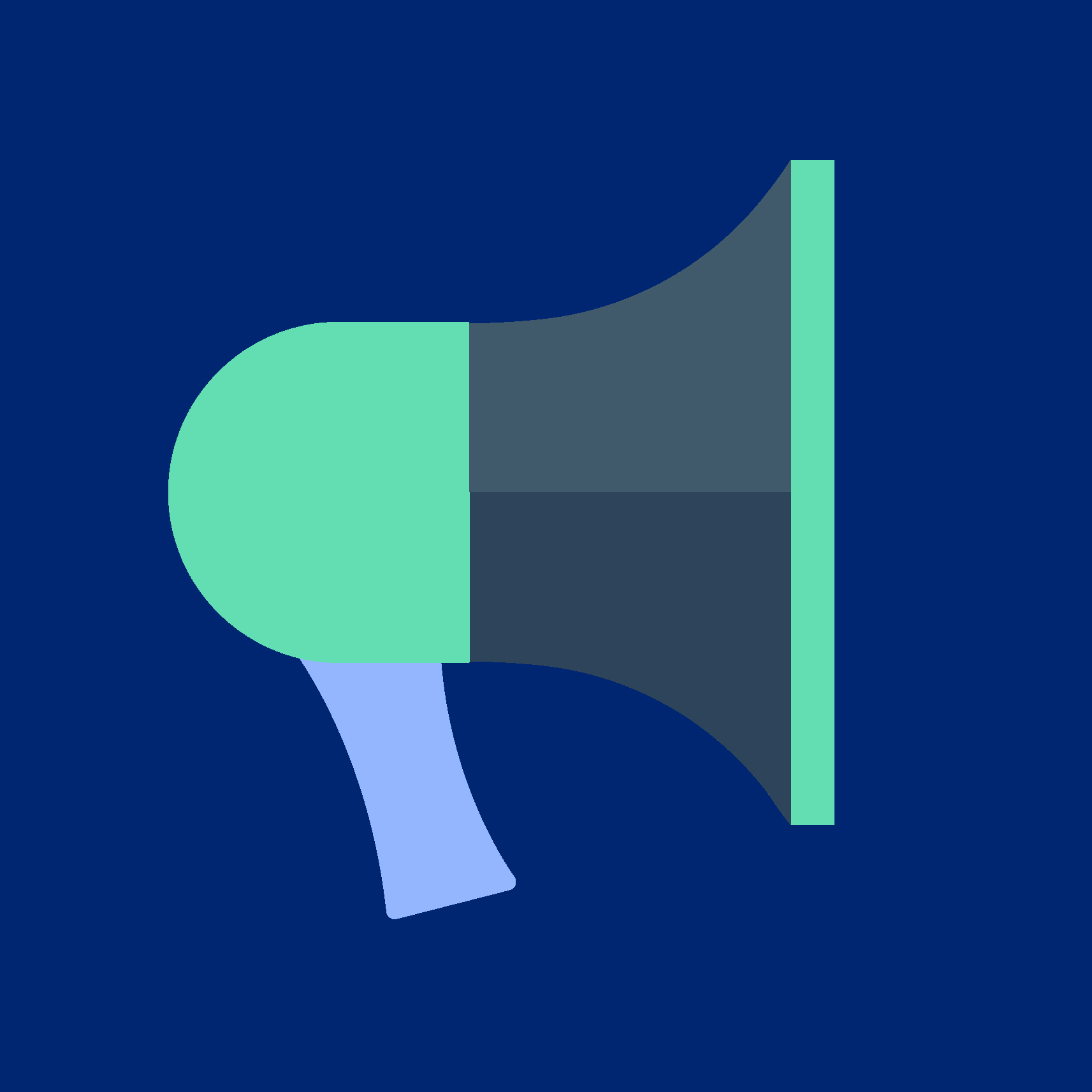 Muster/Sammlung zum Umgang mit Betriebs-geheimnissen/VerschwiegenheitserklärungDer nachfolgende Vorschlag für eine Verschwiegenheitserklärung kann der jeweiligen Situation angepasst und mit Ihrem „Briefkopf“ / den Angaben Ihres Projekts versehen werden.VERPFLICHTUNG ZUR WAHRUNG DER VERTRAULICHKEIT, VON GESCHÄFTSGEHEIMNISSEN UND ZUR BEACHTUNG DES DATENSCHUTZES Das IQ Teilprojekt xxx in Trägerschaft von xxx verpflichtet sich hiermit umfassend zur Beachtung des Datenschutzes, insbesondere zur Wahrung der Vertraulichkeit.Wir verpflichten uns, über Angelegenheiten des Unternehmens, die uns im Rahmen der Ermittlung kommunikativer Bedarfe bekannt geworden sind und alle als Geschäfts- und als Betriebsgeheimnisse zu definierenden Vorgänge Verschwiegenheit zu wahren.Alle Aufnahmen, Aufzeichnungen, Abschriften, Geschäftsunterlagen, Ablichtungen, geschäftlicher Vorgänge, die uns überlassen oder von uns angefertigt werden, sind vor Einsichtnahme Unbefugter zu schützen.Die aus der Bedarfsermittlung gewonnenen Erkenntnisse fließen lediglich in anonymisierter Form in die Arbeit des Projekts ein. Dies gilt auch für die Übermittlung der relevanten Daten an den Außendienst des BAMF. Diese Informationen dienen ausschließlich der Prüfung, ob ein BAMF gefördertes Angebot in Frage kommt.Diese Verpflichtung besteht ohne zeitliche Begrenzung und auch nach Beendigung der Ermittlung sprachlich kommunikativer Bedarfe.Das Unternehmen kann bei einer weiteren Kooperation das Projekts beauftragen, Informationen an Dritte weiterzugeben.________________________Ort, Datum________________________Unterschrift Projekt